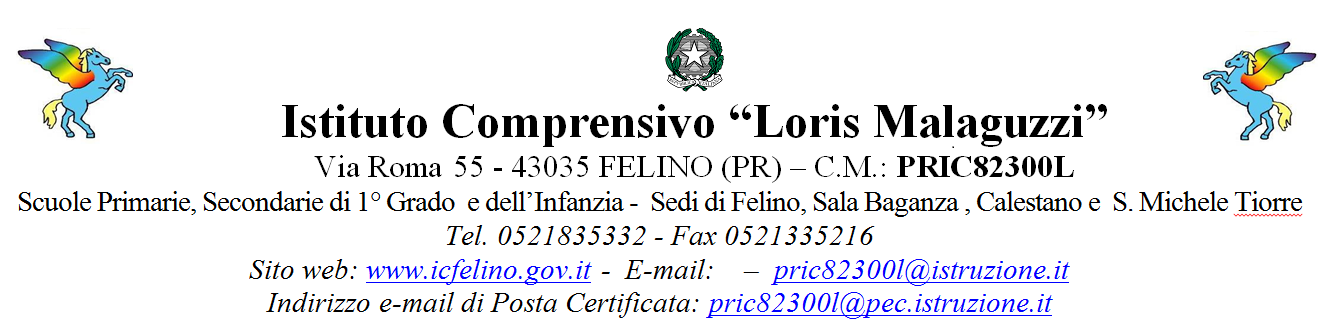 VERBALE COLLOQUIO CON LA FAMIGLIA E L’ALUNNO INTERESSATO DAL PROCEDIMENTO DISCIPLINAREVista la nota disciplinare del girono -----------------_ a carico dell’alunna ..................della classe .............................della Scuola Secondaria di Primo grado di .............;Il DS ed Docente delegato incontra i Sig. __..................... _ e l’alunna __................... _ per sentirli in merito ai fatti contestati.Il/la Sig./ra ....................riferisce.L’alunna .........riferisce quanto segue: Data  Il Dirigente Scolastico /Il docente delegato______________________________________Firma dei genitori / tutori______________________________________________________________